PURPOSE OF THE REPORT  Members are asked to note the changes to the Cabinet and Member Champion roles and responsibilities, following the resignation of Councillor Michael Green as Cabinet Member (Corporate Support and Community Engagement), and to approve the Conservative Group changes to Council appointments for 2018/19.RECOMMENDATIONSTo approve the appointment of Councillor Michael Green to the Governance Committee.To approve the appointment of Councillor Mary Green to the Central Lancashire Strategic Planning Joint Advisory Committee.To approve the appointments of Councillor Caroline Moon and Rebecca Noblet as Reserves on the Central Lancashire Strategic Planning Joint Advisory Committee.To note the changes to the roles and responsibilities of the Cabinet following the resignation of Councillor Michael Green as Cabinet Member for Corporate Support and Community Engagement.To note the changes to the Member Champion roles.CORPORATE PRIORITIESThe report relates to the following corporate priorities: Projects relating to People in the Corporate Plan:5. 	BACKGROUND TO THE REPORT	Following the appointments to the various Committee Memberships and appointments to outside bodies at the First Business Meeting of the Council on 17 May 2018, there are some proposed changes by the Conservative Group to the memberships as follows:	The Leader of the Council has also assigned additional responsibilities to her Cabinet following the resignation of Councillor Michael Green as Cabinet Member for Corporate Support and Community engagement. The roles and responsibilities of the Cabinet are as follows:	Leader of the Council – Councillor Mary GreenCorporate PolicyCorporate StrategyStrategic PartnershipsPublic Service ReformStrategic Personnel and Organisational DevelopmentVisual Appearance of the BoroughNational, Regional and Sub-Regional Borough PromotionGateway and Customer ServicesEffective Communications and Public RelationsMayoralty and Legal and Democratic ServicesMember Induction and DevelopmentCultural Services and EventsDeputy Leader and Cabinet Member (Environment and Community Safety)Corporate PerformanceEquality, Diversity and Community Cohesion, Monitoring and PerformanceWaste CollectionRecycling Promotion and DevelopmentManagement of Parks and Open SpacesStreet CleansingGrounds MaintenanceStreetsceneEnvironmental CrimeCommunity SafetyCommunity engagementShared ServicesCabinet Member (Assets and Transformation)Business TransformationRisk Management Control and Assurance (Asset Management and Property    Services)Investment PortfoliosAcquisitions and DisposalITEmergency Planning and Business Continuity		Cabinet Member (Public Health, Leisure and Wellbeing)Public HealthHealth and Wellbeing PartnershipEnvironmental HealthLicensingChildren and Young People’s PartnershipLeisure ServicesCabinet Member (Finance)Strategic Financial Planning and DevelopmentStrategic ProcurementRevenue and Budget Monitoring and ReviewFinancial GovernanceCapital Programme Monitoring and ReviewS106 AgreementsRevenue and BenefitsCabinet Member (Strategic Planning, Housing and Economic Growth)Planning Policies and StrategiesDevelopment Framework Proposals and PlansDevelopment of Parks and Open SpacesTransportationHomelessnessCar ParkingEconomic Regeneration, Planning and ImplementationLocal Business Growth and Inward InvestmentTwo additional Member Champions have also been appointed by the Leader of the Council as follows:Councillor Rebecca Noblet – Member Champion (Finance and Rural Communities)		Councillor Michael Green – Member Champion (Community Engagement and Communications)10.	COMMENTS OF THE STATUTORY FINANCE OFFICER10.1	There are no financial implications of the report.11.	COMMENTS OF THE MONITORING OFFICERIt is for the Leader of the Council to determine the membership of her Cabinet and their respective roles. It is for Council to approve the membership of committees.12. OTHER IMPLICATIONS: 13. 	BACKGROUND DOCUMENTS (or There are no background papers to this report)	There are no background papers to the report.14. 	APPENDICES (or There are no appendices to this report	NoneDarren CranshawAssistant Director of Scrutiny and Democratic ServicesREPORT TO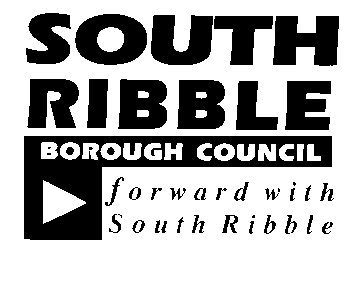 ONONCouncil26 September 201826 September 2018TITLETITLEREPORT OFREPORT OFChanges to Committee memberships and roles and responsibilities of the Cabinet 2018/19Changes to Committee memberships and roles and responsibilities of the Cabinet 2018/19Assistant Director of Scrutiny and Democratic ServicesAssistant Director of Scrutiny and Democratic ServicesIs this report confidential?No Excellence and Financial SustainabilityXHealth and WellbeingXPlaceXPeople XCommittee/Outside BodyProposed appointment(s):Previous appointment(s):Governance CommitteeCouncillor Michael GreenCouncillor Mike NathanCentral Lancashire Strategic Planning Joint Advisory CommitteeCouncillor Mary GreenCouncillor Caroline Moon (Reserve)Councillor Rebecca Noblet (Reserve)Councillor Rebecca NobletCouncillor Mary Green (Reserve)VacantHR & Organisational Development ICT / TechnologyProperty & Asset ManagementRisk Equality & DiversityThere are no HR and Organisational Development implications arising from this report.There are no ICT/Technology implications arising from the report.There are no Property and Asset Management implications arising from the report.Failure to have robust and effective decision making arrangements in place could leave the Council open to challenge.There are no Equality and Diversity implications arising from the report.Report Author:Telephone:Date:Dianne Scambler01772 62530918 September 2018